РЕПУБЛИКА СРБИЈАНАРОДНА СКУПШТИНА 
Одељење за односе с јавношћуБеоград, 8. јул 2021. годинеН А Ј А В Аза петак, 9. јул 2021. године	Обавештавамо вас да ће се у организацији Одбора за образовање, науку, технолошки развој и информатичко друштво,  одржати jавно слушање на тему: „Дигитализација у Србији – Отворени подаци и њихова употреба“.	Јавно слушање ће бити одржано у петак, 9. јула 2021. године, у Дому Народне скупштине,  у малој сали, са почетком у 10.00 часова.У прилогу вам достављамо агенду јавног слушања и позивамо вас да га медијски пропратите.Јавно слушање можете пратити и путем видео стрима на интернет страници Народне скупштине: http://www.parlament.gov.rs/prenosi/javna-slusanja.2084.htmlАкредитације можете слати на e-mail: infosluzba@parlament.rs 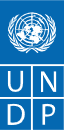 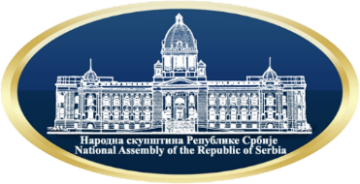 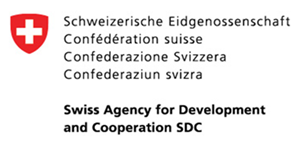 ПРОГРАМЈАВНОГ СЛУШАЊА  „ДИГИТАЛИЗАЦИЈА У СРБИЈИ: Отворени подаци и њихова употреба“ОДБОРА ЗА ОБРАЗОВАЊЕ, НАУКУ, ТЕХНОЛОШКИ РАЗВОЈ И ИНФОРМАТИЧКО ДРУШТВОБеоград, Дом Народне скупштине, Трг Николе Пашића 13Петак, 9. јул  2021. године у 10.00 часова10:00 - 10.25	Уводна реч - Обраћање представника Народне скупштине  Академик Муамер Зукорлић, потпредседник Народне скупштине и председник Одбора за образовање, науку, технолошки развој и информатичко друштводр Владимир Орлић, потпредседник Народне скупштинеМарина Рагуш, председник Пододбора за информатичко друштво и дигитализацијуВесна Марковић, шеф Делегације Народне скупштине при Парламентарној скупштини ОЕБСДарио Кукољ, помоћник генералног секретара Народне скупштине 10:25 - 11:25        „Дигитализација у Србији: отворени подаци и њихова употреба“ -  доц. др Михаило Јовановић, директор Канцеларије за информационе технологије и електронску управу – „Отворени подаци кроз призму дигитализације“- Драгана Бећић, помоћница директора Канцеларије за информационе  технологије и електронску управу  - „Отворени подаци – отворена и паметна управа“ - Шан Меклауд, амбасадорка Уједињеног Краљевства Велике Британије и Северне Ирске у Републици Србији- Франсин Пикап, стална представница Програма за развој Уједињених нација у Србији (UNDP) – „Отворени подаци – отворена будућност“ - Ричард Коли, Швајцарска канцеларија за сарадњу у Србији (Swiss Cooperation Office)-  Андреја Глушчевић, координаторка за стандардизацију и отварање података у Канцеларији за информационе технологије и електронску управу – „Отворени подаци – транспарентне финансије и одржива мобилност“11.25 - 12.30 	ПАУЗА – у току паузе обилазак изложбе „Отворени подаци за отворену будућност” у Централном холу Дома Народне скупштине12:30 - 13.15  „Дигитализација у Србији : отворени подаци и њихова употреба“ Драгана Сотировски, градоначелница, Град Ниш Игор Велић, организација „Сигурне стазе“ – „Отворени подаци – сигурни грађани“Тијана Лежаић, асистенткиња на Географском факултету, Универзитет у Београду – „Отворени подаци – здрава околина“Представник медија 13:15 - 14.00 	ДИСКУСИЈА 14.00  ЗАВРШЕТАК ЈАВНОГ СЛУШАЊА 